ПРОЕКТ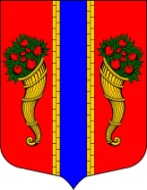 
СОВЕТ ДЕПУТАТОВ 
МУНИЦИПАЛЬНОГО ОБРАЗОВАНИЯ 
НОВОЛАДОЖСКОЕ ГОРОДСКОЕ ПОСЕЛЕНИЕ 
ВОЛХОВСКОГО МУНИЦИПАЛЬНОГО РАЙОНА 
ЛЕНИНГРАДСКОЙ ОБЛАСТИ(4 СОЗЫВ)РЕШЕНИЕ______________ 2023 года                                                                        № ___Об отчуждении муниципального имущества           На основании ст. 51 Федерального закона «Об общих принципах организации местного самоуправления в Российской Федерации» от 06.10.2003 года № 131 - ФЗ, пп.а п.1 Постановления Правительства РФ от 09.04.2022 №629 «Об особенностях регулирования земельных отношений в Российской Федерации в 2022 и 2023 годах», в соответствии с ч. 3 ст. 61 Устава МО Новоладожское городское поселение,             Совет депутатов МО Новоладожское городское поселение   Р Е Ш И Л :1. Произвести отчуждение муниципального имущества в виде Земельного участка, площадь 800 кв.м, кадастровый номер 47:11:0104005:28, по адресу: Ленинградская область, Волховский район, Новоладожское городское поселение, СНТ «Ивушка», уч. 196.2. Главе администрации Новоладожского городского поселения произвести продажу вышеуказанного земельного участка, находящегося в муниципальной собственности, без проведения торгов.3. Контроль исполнения настоящего решения возложить на постоянную депутатскую комиссию по бюджету, налогам и экономическим вопросам.4. Настоящее решение вступает в силу после его официального опубликования в средствах массовой информации и подлежит размещению на официальном сайте администрации Новоладожского городского поселения в информационно-телекоммуникационной сети «Интернет».Глава МО Новоладожское городское поселение                           А.Н. Кузьмин                                     